lp.Nr inwentarzowyAutorRok wydanialp.Nr inwentarzowyTytułWydawca165309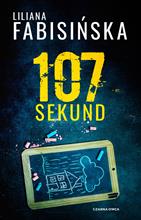 Fabisińska, Lilianacopyright 2022.165309107 sekund /Wydawnictwo Czarna Owca,265311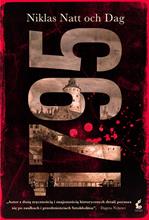 Natt och Dag, Niklas2021.2653111795 /Wydawnictwo Sonia Draga,365317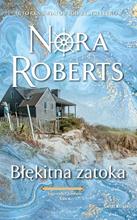 Roberts, Nora2022.365317Błękitna zatoka /Wydawnictwo Świat Książki,465318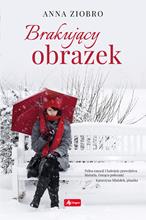 Ziobro, Anna2021.465318Brakujący obrazek /Dragon,565319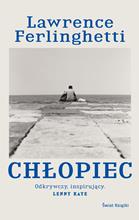 Ferlinghetti, Lawrence2022.565319Chłopiec /Świat Książki,665322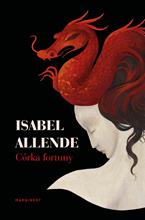 Allende, Isabel2021.665322Córka fortuny /Marginesy,765323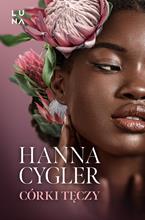 Cygler, Hanna2022.765323Córki tęczy /Luna,865325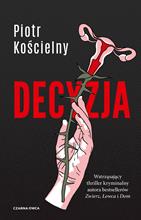 Kościelny, Piotr2022.865325Decyzja /Czarna Owca,965326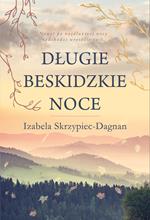 Skrzypiec-Dagnan, Izabelacopyright 2022.965326Długie beskidzkie noce /Zysk i S-ka Wydawnictwo,1065327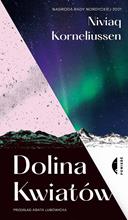 Korneliussen, Niviaq2022.1065327Dolina Kwiatów /Wydawnictwo Czarne,1165329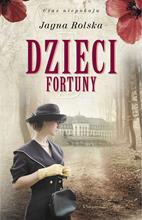 Rolska, Jagna2022.1165329Dzieci fortuny /Prószyński i S-ka,1265331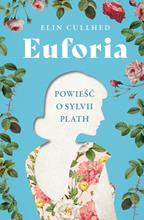 Cullhed, Elin© 2022.1265331Euforia :Książnica,1365333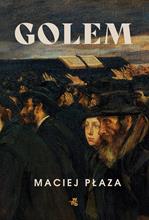 Płaza, Maciej2021.1365333Golem /Wydawnictwo WAB,1465334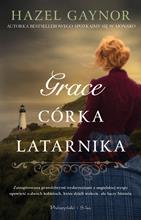 Gaynor, Hazel2022.1465334Grace :Prószyński i S-ka,1565335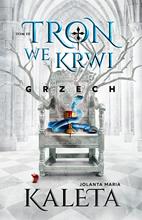 Kaleta, Jolanta Maria2022.1565335Grzech /Otwarte,1665350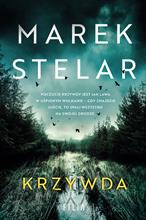 Stelar, Marek2022.1665350Krzywda /Filia,1765351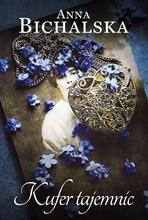 Bichalska, Anna© 2021.1765351Kufer tajemnic /HarperCollins Polska sp. z o.o.,1865352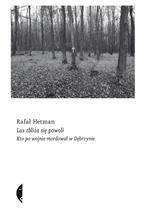 Hetman, Rafał2022.1865352Las zbliża się powoli :Wydawnictwo Czarne,1965353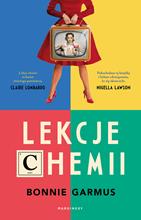 Garmus, Bonnie2022.1965353Lekcje chemii /Wydawnictwo Marginesy,2065357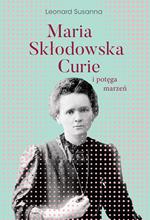 Leonard, Susanna2022.2065357Maria Skłodowska-Curie i potęga marzeń /Znak Horyzont,2165359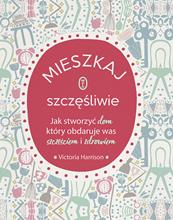 Harrison, Victoria2022.2165359Mieszkaj szczęśliwie :Wydawnictwo Literackie,2265360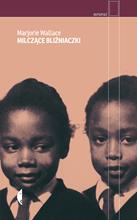 Wallace, Marjorie2022.2265360Milczące bliźniaczki /Wydawnictwo Czarne,2365361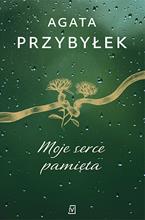 Przybyłek, Agata2022.2365361Moje serce pamięta /Czwarta Strona,2465362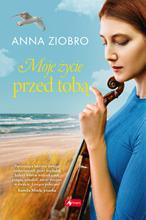 Ziobro, Annacopyright 2022.2465362Moje życie przed tobą /Dragon,2565363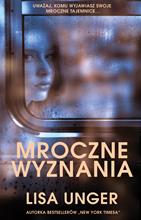 Unger, Lisa2022.2565363Mroczne wyznania /Warszawskie Wydawnictwo Literackie Muza SA,2665369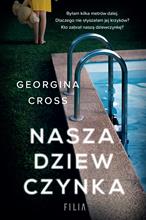 Cross, Georgina2022.2665369Nasza dziewczynka /Wydawnictwo Filia,2765370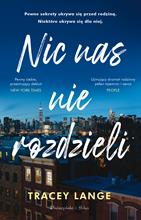 Lange, Tracey2022.2765370Nic nas nie rozdzieli /Prószyński i S-ka,2865371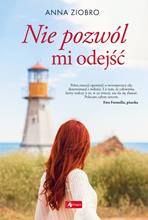 Ziobro, Anna2022.2865371Nie pozwól mi odejść /Dragon,2965372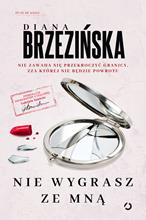 Brzezińska, Diana2022.2965372Nie wygrasz ze mną /Otwarte,3065373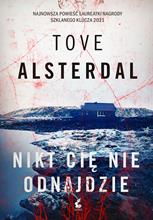 Alsterdal, Tove2022.3065373Nikt cię nie odnajdzie /Wydawnictwo Sonia Draga,3165375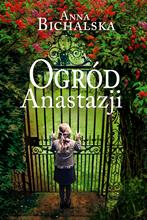 Bichalska, Anna2022.3165375Ogród Anastazji /HarperCollins,3265379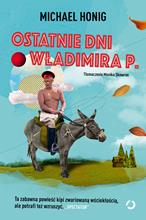 Honig, Michael2022.3265379Ostatnie dni Władimira P. /Otwarte,3365381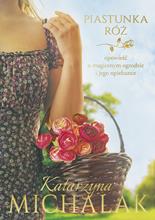 Michalak, Katarzyna2022.3365381Piastunka róż /Znak JednymSłowem,3465383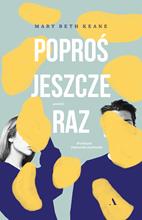 Keane, Mary Beth2022.3465383Poproś jeszcze raz :Wydawnictwo Agora,3565384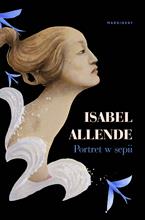 Allende, Isabel2022.3565384Portret w sepii /Marginesy,3665385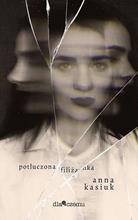 Kasiuk, Anna2022.3665385Potłuczona filiżanka /Wydawnictwo Dlaczemu,3765386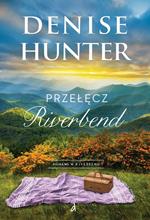 Hunter, Denise2022.3765386Przełęcz Riverbend /Dreams Wydawnictwo Lidia Miś-Nowak,3865388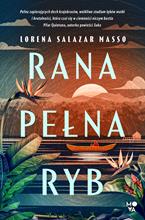 Salazar Masso, Lorena2022.3865388Rana pełna ryb /Mova - Wydawnictwo Kobiece,3965390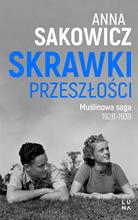 Sakowicz, Annacopyright 2022.3965390Skrawki przeszłości :Wydawnictwo Luna- Imprint Wydawnictwa Marginesy,4065392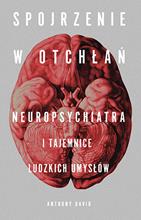 David, Anthony2020.4065392Spojrzenie w otchłań :Znak Litera Nova,4165398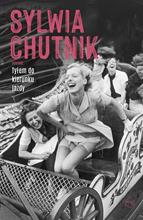 Chutnik, Sylwia2022.4165398Tyłem do kierunku jazdy /Znak Litera Nova,4265400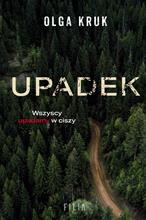 Kruk, Olga2022.4265400Upadek /Filia,4365402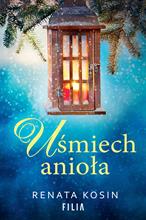 Kosin, Renata2022.4365402Uśmiech anioła /Filia,4465403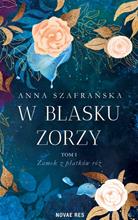 Szafrańska, Anna© 2022.4465403Zamek z płatków róż /Novae Res,4565404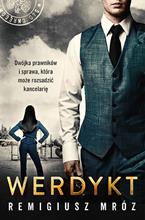 Mróz, Remigiuszcopyright 2022.4565404Werdykt /Czwarta Strona,4665406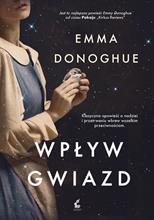 Donoghue, Emma2022.4665406Wpływ gwiazd /Wydawnictwo Sonia Draga,4765407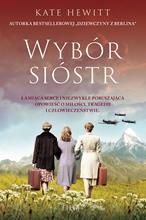 Hewitt, Kate2022.4765407Wybór sióstr /Filia,4865409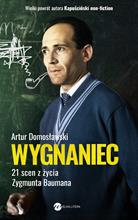 Domosławski, Artur2021.4865409Wygnaniec :Wielka Litera,4965411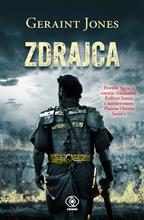 Jones, Geraint2022.4965411Zdrajca /Dom Wydawniczy Rebis,5065412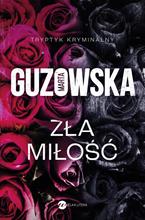 Guzowska, Martacopyright 2022.5065412Zła miłość /Wielka Litera,5165413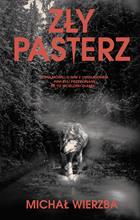 Wierzba, Michał2022.5165413Zły pasterz /Muza Warszawskie Wydawnictwo Literackie,5265414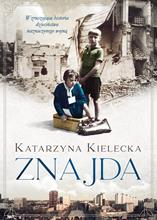 Kielecka, Katarzyna2022.5265414Znajda /Szara Godzina,5365415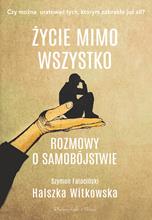 Witkowska, Halszka2022.5365415Życie mimo wszystko :Prószyński i S-ka,5465419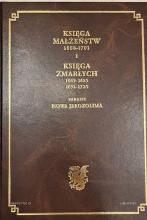 Księga małżeństw 1668-1701 i księga zmarłych 1683-1685, 1691-1726 parafii Nowa Jerozolima /2021.5465419Księga małżeństw 1668-1701 i księga zmarłych 1683-1685, 1691-1726 parafii Nowa Jerozolima /Towarzystwo Opieki nad Zabytkami. Oddział w Czersku,5565422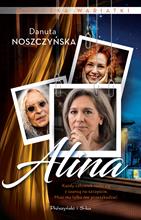 Noszczyńska, Danuta2022.5565422Alina /Prószyński Media/Prószyński i S-ka,5665424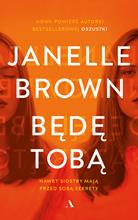 Brown, Janelle.2022.5665424Będę tobą /Wydawnictwo Agora,5765426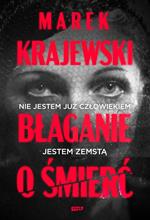 Krajewski, Marek2022.5765426Błaganie o śmierć /Znak,5865427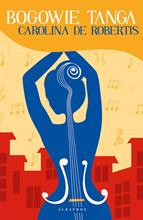 De Robertis, Carolina2022.5865427Bogowie tanga /Albatros,5965428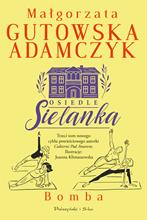 Gutowska-Adamczyk, Małgorzata2022.5965428BombaPrószyński Media,6065430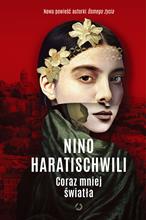 Haratischwili, Nino2022.6065430Coraz mniej światła /Wydawnictwo Otwarte,6165432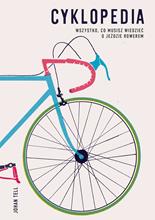 Tell, Johan2022.6165432Cyklopedia :Znak Koncept,6265433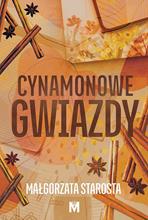 Starosta, Małgorzata2022.6265433Cynamonowe gwiazdy /Mięta,6365434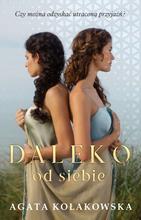 Kołakowska, Agata2022.6365434Daleko od siebie /Oblicza,6465435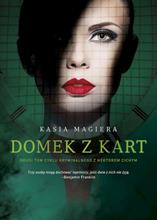 Magiera, Katarzyna2022.6465435Domek z kart /Melanż,6565436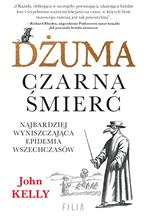 Kelly, John2022.6565436Dżuma :Filia,6665441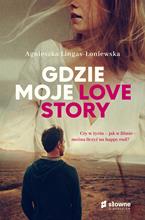 Lingas-Łoniewska, Agnieszkacopyright 2022.6665441Gdzie moje love story /Słowne,6765449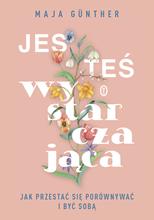 Günther, Maja2022.6765449Jesteś wystarczająca :Wydawnictwo Literackie,6865452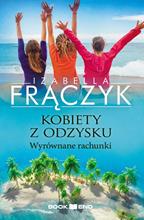 Frączyk, Izabella2022.6865452Wyrównane rachunki /Bookend,6965455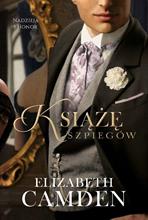 Camden, Elizabeth2022.6965455Książę szpiegów/Dreams Wydawnictwo, Lidia Miś-Nowak,7065456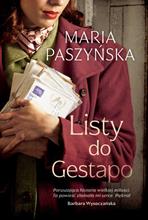 Paszyńska, Mariacopyright 2022.7065456Listy do GestapoKsiążnica,7165462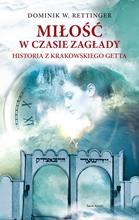 Rettinger, Dominik W.2022.7165462Miłość w czasie zagłady :Wydawnictwo Świat Książki,7265463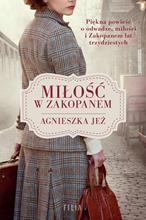 Jeż, Agnieszka2022.7265463Miłość w Zakopanem /Filia,7365465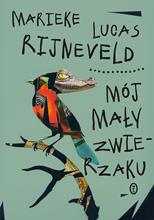 Rijneveld, Marieke Lucascopyright 2022.7365465Mój mały zwierzaku /Wydawnictwo Literackie,7465466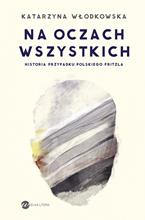 Włodkowska, Katarzynacopyright 2022.7465466Na oczach wszystkich :Wielka Litera,7565469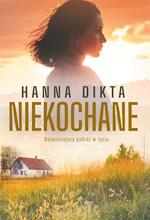 Dikta, Hanna2022.7565469Niekochane /Zysk i S-ka,7665471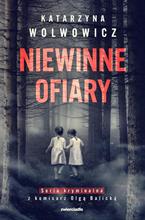 Wolwowicz, Katarzyna2022.7665471Niewinne ofiary /Zwierciadło,7765474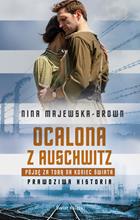 Majewska-Brown, Ninacopyright 2022.7765474Ocalona z Auschwitz :Świat Książki Wydawnictwo,7865475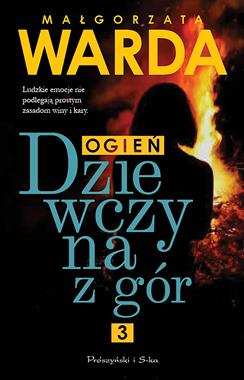 Warda, Małgorzata2022.7865475Ogień /Prószyński i S-ka,7965478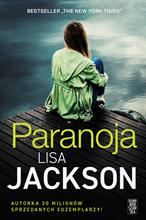 Jackson, Lisacopyright 2022.7965478Paranoja /Skarpa Warszawska,8065479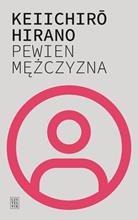 Hirano, Keiichirōcopyright 2022.8065479Pewien mężczyzna /Czytelnik,8165483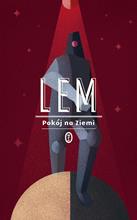 Lem, Stanisław2022.8165483Pokój na Ziemi /Wydawnictwo Literackie,8265484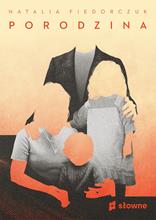 Fiedorczuk, Nataliacopyright 2022.8265484Porodzina /Słowne,8365486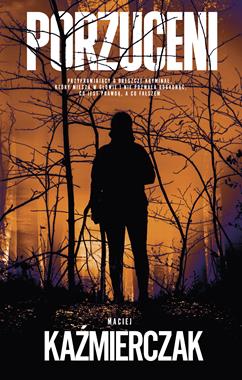 Kaźmierczak, Maciej2022.8365486Porzuceni /Warszawskie Wydawnictwo Literackie Muza,8465487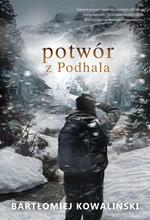 Kowaliński, Bartłomiej2022.8465487Potwór z Podhala /Dreams,8565488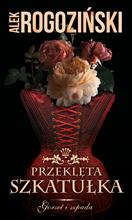 Rogoziński, Alekcopyright 2022.8565488Przeklęta szkatułka /Lekkie Wydawnictwo - Time,8665489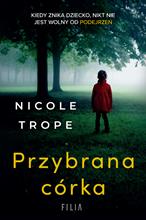 Trope, Nicole2022.8665489Przybrana córka /Wydawnictwo Filia,8765491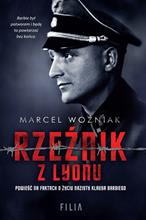 Woźniak, Marcel2022.8765491Rzeźnik z Lyonu /Filia,8865496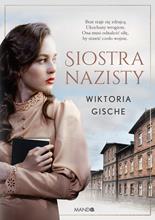 Gische, Victoria© 2022.8865496Siostra nazisty /Mando,8965497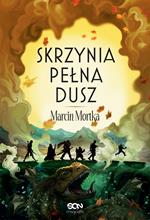 Mortka, Marcin2022.8965497Skrzynia pełna dusz /Wydawnictwo SQN,9065500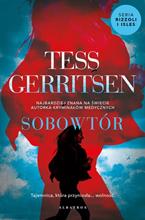 Gerritsen, Tess2022.9065500Sobowtór /Wydawnictwo Albatros,9165501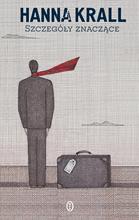 Krall, Hanna2022.9165501Szczegóły znaczące /Wydawnictwo Literackie,9265502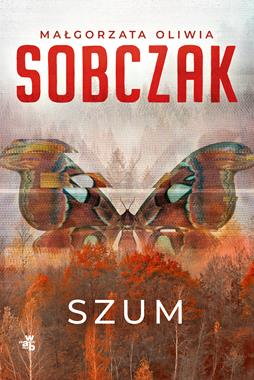 Sobczak, Małgorzata Oliwia2022.9265502Szum /Wydawnictwo WAB,9365506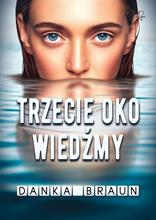 Braun, Danka2022.9365506Trzecie oko wiedźmy /Prozami,9465509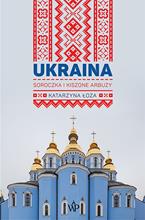 Łoza, Katarzynacopyright 2022.9465509Ukraina :Wydawnictwo Poznańskie,9565513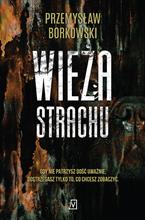 Borkowski, Przemysławcopyright 2022.9565513Wieża strachu /Czwarta Strona,9665514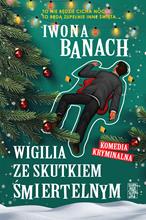 Banach, Iwonacopyright 2022.9665514Wigilia ze skutkiem śmiertelnym /Skarpa Warszawska,9765516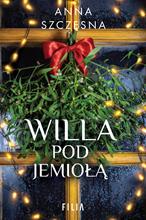 Szczęsna, Anna2022.9765516Willa pod jemiołą /Filia,9865518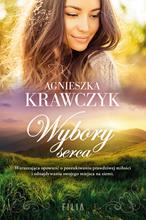 Krawczyk, Agnieszka2022.9865518Wybory serca /Filia,9965519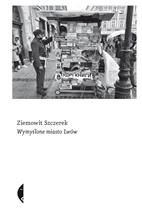 Szczerek, Ziemowit2022.9965519Wymyślone miasto Lwów /Wydawnictwo Czarne,10065520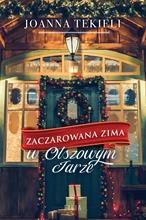 Tekieli, Joanna2022.10065520Zaczarowana zima w Olszowym Jarze /Filia,10165522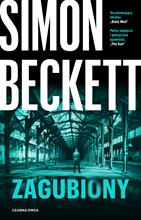 Beckett, Simoncopyright 2022.10165522Zagubiony /Wydawnictwo Czarna Owca,10265523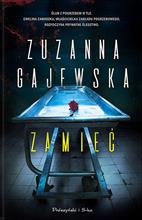 Gajewska, Zuzanna2022.10265523Zamieć /Prószyński i S-ka,10365524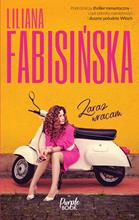 Fabisińska, Lilianacopyright 2022.10365524Zaraz wracam /Purple Book Wydawnictwo,10465525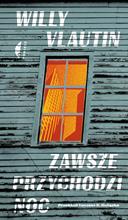 Vlautin, Willy2022.10465525Zawsze przychodzi noc /Wydawnictwo Czarne,10565526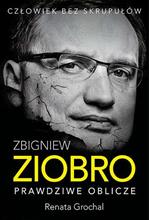 Grochal, Renata2022.10565526Zbigniew Ziobro :Axel Springer Polska,10665527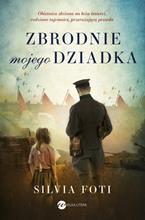 Foti, Silviacopyright 2022.10665527Zbrodnie mojego dziadka /Wielka Litera,10765528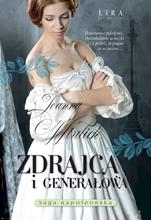 Wtulich, Joanna2022.10765528Zdrajca i generałowa /Lira Wydawnictwo,10865529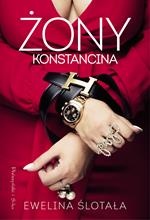 Ślotała, Ewelina2022.10865529Żony Konstancina /Prószyński S-ka,